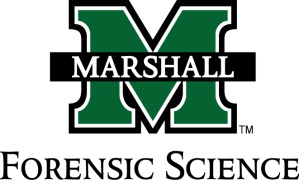 Course schedule and activities subject to change.  Students will be made aware of any changes.Any Extra credit exercises will not count against the student score.InstructorName: Kelly Beatty, MSFSPhone: 304-691-8953Fax: 304-691-8929Email: kbeatty@marshall.eduOffice Hours: Call/email for appointmentRequired TextsNoneRecommended TextsConcepts of Genetics, 2006Human Molecular Genetics 3, 2004Medical Genetics, Jorde, 1999Course DescriptionFundamental principles and mechanisms of human inheritance, organization of genes in the human genome, nature and consequences of genetic mutation, segregation into populations and families, population genetics. (2 hours)LOCATION: MUFSC Annex, Friday 12-2pmPrerequisitesFormal admission to the Forensic Science Program based on academic achievement, Hepatitis B immunization or waiver, supportive letters of recommendation, and passing a background check.  GoalsAssist forensic science students in understanding how genetics are essential to the treatment and evaluation of DNA evidence and to appreciate the complex relationship between gene variation and character variationObjectivesUnderstand the basic principles of heredity and the consequences of genetic errors, statistics and probability associated with inheritance patternsFormulate appropriate questions given case studiesGeneral solutions by statistical assessment of biological relationships commonly encountered in forensic scienceDefend the use of statistical methodsConvey concepts using terminology acceptable for the courtroomEvaluation/Assessment of Learner Objectives300 Total Class PointsAssignments – 4-6 (class dependent) exercises, totaling 100 points – statistical evaluations covered in class, applied for homeworkExams – 2 (midterm and final), each exam 100* points, multiple choice and T/F*Exam questions in which less than 35% of the class receives full credit will be considered for omission from the final score at the instructor’s discretion.  If removed, the points per exam and total points will be adjusted appropriately.Grading PolicyAttendance PolicyMake-up PolicyThe program coordinator and instructor must be notified of absences.  Doctor’s excuse may be required if more than one absence occurs.Academic DishonestyAcademic dishonesty in any form will not be tolerated. Plagiarism is defined as “submitting as one’s own work or creation any material or an idea wholly or in part created by another. This includes oral, written, and graphical material, and both published and unpublished work. It is the student’s responsibility to clearly distinguish his/her own work from that created by others. This includes the proper use of quotation marks, paraphrase, and the citation of the original source” (2008-2009, Graduate Catalog, p. 61). Refer to Marshall University Board of Governors Policy No. AA-12 Academic Dishonesty - http://www.marshall.edu/president/Board/Policies/MUBOG%20AA-12%20Academic%20Dishonesty.pdf – for complete details. Policy for Student’s with DisabilitiesMarshall University is committed to equal opportunity education for all students, including those with physical, learning and psychological disabilities. University policy states that it is the responsibility of students with disabilities to contact the Office of Disabled Student Services (DSS) in Prichard Hall 117 (304.696.2271) to provide documentation of their disability. Following this, the DSS Coordinator will send a letter to each of the student’s instructors outlining the academic accommodation he/she will need to ensure equality in classroom experiences, outside assignment, testing, and grading. The instructor and student will meet to discuss how the accommodation(s) requested will be provided. For more information, access the website for the Office of Disabled Student Services: http://www.marshall.edu/disabled/Affirmative Action PolicyIt is the policy of Marshall University to provide equal opportunities to all prospective and current members of the student body, faculty, and staff on the basis of individual qualifications and merit without regard to race, color, sex, religion, age, disability, national origin, or sexual orientation. To obtain information on the implementation of the policy regarding nondiscrimination, contact the Director of Equity Programs, Old Main, Marshall University, Huntington, WV 24755 (304.696.2592)Acceptable Use PolicyAccess to Marshall University’s resources is a privilege and is provided with an expectation of responsible and acceptable use. To read the principles and guidelines as well as federal, state, and local regulations, please go to  http://www.marshall.edu/ucs/cs/accptuse.asp.Inclement Weather PolicyIn the case of inclement weather, please follow Marshall’s procedures if any cancellations/delays occur. http://www.marshall.edu/ucomm/weather.html. Date(s)Topics and ActivitiesJanuary 12, 2018A Love Letter to Gregor MendelJanuary 19, 2018Genetic VariationJanuary 26, 2018Genetic Recombination and LinkageFebruary 2, 2018Mapping and CloningFebruary 9, 2018Mutation and DiseaseFebruary 16, 2018Patterns of InheritanceFebruary 23, 2018AAFS – No ClassMarch 2, 2018Mid-Term ReviewMarch 9, 2018Mid-TermMarch 16, 2018Statistics ReviewMarch 23, 2018Spring Break – No ClassMarch 30, 2018Population GeneticsApril 6, 2018Bayes Theorem and RelatednessApril 13, 2018RelatednessApril 20, 2018Ethics in GeneticsApril 27, 2018…/Review for FinalMay 4, 2018Final